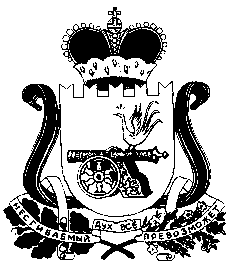 АДМИНИСТРАЦИИ СНЕГИРЕВСКОГО  СЕЛЬСКОГО ПОСЕЛЕНИЯ ШУМЯЧСКОГО РАЙОНА СМОЛЕНСКОЙ ОБЛАСТИПОСТАНОВЛЕНИЕОСТАНОВЛЕНИЕот « 14» марта 2022 г.                                                                          № 13          В соответствии с Постановлением Правительства Российской Федерации от 25.12.2021 № 2490 "Об утверждении исчерпывающего перечня документов, сведений, материалов, согласований, предусмотренных нормативными правовыми актами Российской Федерации и необходимых для выполнения предусмотренных частями 3 - 7 статьи 5-2 Градостроительного кодекса Российской Федерации мероприятий при реализации проекта по строительству объекта капитального строительства, и признании утратившими силу некоторых актов и отдельных положений некоторых актов Правительства Российской Федерации"Администрация Снегиревского сельского поселения Шумячского района Смоленской  области   ПОСТАНОВЛЯЕТ:Внести в перечень муниципальных услуг, предоставляемых  Администрацией Снегиревского сельского поселения Шумячского района Смоленской области, утвержденный  постановлением Администрации Снегиревского  сельского поселения Шумячского района Смоленской области № 23  от 15.06.2020 года, в редакции постановления от 25.09.2020 №39, следующие изменения: строки 22, 23 перечня муниципальных услуг, исключить.2. Настоящее постановление вступает в силу со дня его подписания.       Глава муниципального образования Снегиревского сельского  поселенияШумячского районаСмоленской области                                    В.А.Тимофеев          О внесении изменений в перечень муниципальных  услуг, предоставляемых  Администрацией Снегиревского сельского поселения Шумячского района Смоленской области, утвержденный  постановлением Администрации Снегиревского сельского поселения Шумячского района Смоленской области от 15.06.2020 г. № 23